Załącznik nr 1 do                                                                                                                                                                                     Zarządzenia  Dyrektora MOR  Nr 39/2021 z 14.10.2021r.Znak sprawy:AG-244/1/21OGŁOSZENIE O SPRZEDAŻY Z WOLNEJ RĘKI ZLIKWIDOWANYCH ŚRODKÓW TRWAŁYCH.  
Nazwa sprzedającego:Muzeum Okręgowe w Rzeszowieul. 3 maja 19, 35-030 Rzeszów NIP: 8131107843e–mail: sekretariat@muzeum.rzeszow.plOpis przedmiotu sprzedaży:Pozostałe informacje:Oględzin przedmiotu ogłoszenia o sprzedaży można dokonać w dniach 15 i 18 października 2021 r.  w godzinach od 8:00 do 14:00, w siedzibie Muzeum Okręgowego w Rzeszowie, przy ul. 3 Maja 19, 35-030 Rzeszów, po wcześniejszym telefonicznym zgłoszeniu zamiaru dokonania oględzin na numer tel. 17 853 52 78, wewn. 35. Ofertę zakupu składa się na wzorze stanowiącym Załącznik nr 1 do niniejszego ogłoszenia.  Oferta powinna zawierać:- imię i nazwisko lub nazwę oferenta, - adres siedziby  oferenta, adres e-mail,- numer PESEL ( w przypadku osoby prawnej  NIP) oferenta,- datę sporządzenia oferty,- wyszczególnienie zlikwidowanych środków, na zakup których oferta jest składana, z podaniem ich ilości, ceny i numerów inwentarzowych (jeżeli są zawarte w ogłoszeniu)- oświadczenie, że oferent zapoznał się z warunkami sprzedaży i przedmiotem sprzedaży Ofertę w formie pisemnej należy złożyć w sekretariacie Muzeum Okręgowego w Rzeszowie, ul. 3 Maja 19, 35-030 Rzeszów pok. 209 w terminie do dnia 21.10.2021 r. do godz. 12:00. Oferty, które wpłyną po terminie nie będą brane pod uwagę. Jeżeli wpłynie więcej niż jedna oferta na zakup danego zlikwidowanego środka trwałego, pierwszeństwo w zakupie ma oferta złożona wcześniej.Nabywcą zostaje oferent, który jako pierwszy złoży ofertę zakupu danego zlikwidowanego środka trwałego. Sprzedający zastrzega sobie prawo unieważnienia procedury sprzedaży bez podania przyczyny lub prawo zamknięcia procedury sprzedaży bez wybrania   jakiejkolwiek oferty bez prawa do żądania jakiegokolwiek odszkodowania ze strony oferentów. Oferty o cenie nabycia innej niż cena podana w ogłoszeniu nie będą rozpatrywane.Oferent, którego oferta zostanie wybrana, zostanie poinformowany o tym fakcie telefonicznie, a na podany przez niego adres e-mail zostanie wysłana faktura, którą należy opłacić w ciągu 7 dni od  jej otrzymania, gotówką w kasie Muzeum lub przelewem na numer konta podany na fakturze. Wydanie przedmiotu sprzedaży nabywcy następuje niezwłocznie po zapłaceniu ceny nabycia i podpisaniu protokołu zdawczo – odbiorczego, którego wzór stanowi załącznik nr 2 do niniejszego ogłoszenia.Ochrona danych osobowych:1. Sprzedający jest Administratorem danych osobowych oferenta. Kontakt oferenta w sprawie jego danych osobowych może nastąpić z Inspektorem Ochrony Danych listownie na adres Muzeum, oraz pod nr tel: 17 853 52 78 (wew. 31) lub adres e-mail: tkusior@muzeum.rzeszow.pl.2. Sprzedający będzie przetwarzał dane osobowe oferenta w celu realizacji obowiązków wynikających z niniejszego postępowania, oraz w zakresie i celach, jakie są niezbędne do prowadzenia jego działalności ustawowej i statutowej, a także zgodnie z Ustawą o Ochronie Danych Osobowych z dn. 10 maja 2018 r. (Dz.U. 2019 poz. 1781), oraz Rozporządzeniem Parlamentu Europejskiego I Rady (UE) 2016/679 z dn. 27 kwietnia 2016 r. w sprawie ochrony osób fizycznych w związku z przetwarzaniem danych osobowych i w sprawie swobodnego przepływu takich danych oraz uchylenia dyrektywy 95/46/WE (Dz.U. UE. L. z 2016 r. Nr 119, str. 1). Dane osobowe przetwarzane będą na podstawie art. 6 ust. 1 lit. c RODO w celu związanym z powyższym postępowaniem.3. Odbiorcami danych osobowych oferenta mogą być upoważnieni pracownicy Sprzedającego oraz organy publiczne lub podmioty działające w zakresie i celach, które wynikają z przepisów prawa. 4. Dane osobowe oferenta będą przechowywane przez okres niezbędny dla wykonania celów ustawowych i statutowych a także wykonania obowiązków wynikających z właściwych przepisów prawa, (m. in. przepisów podatkowych, rachunkowych oraz kancelaryjno-archiwalnych i innych), które nakładają na Sprzedającego, jako Administratora obowiązek ich przechowywania przez określony okres. 5 Oferentowi w związku z przetwarzaniem jego danych osobowych przysługują następujące prawa:a) dostępu do zgromadzonych danych osobowych (a także uzyskania kopii danych);b) zmiany danych osobowych dot. sprostowania, uzupełnień i aktualizacji;c) żądania usunięcia danych osobowych (tzw. prawo do bycia zapomnianym, za wyjątkiem ograniczeń związanych z koniecznością realizacji obowiązków podatkowych);d) ograniczenia przetwarzania danych osobowych chyba, że przetwarzanie jest wymagane przepisami prawa;e) przenoszenia danych osobowych;f) sprzeciwu wobec przetwarzania;g) wycofania zgody na przetwarzanie danych osobowych (jeżeli przetwarzanie odbywa się na podstawie udzielonej zgody);h) wniesienia skargi do organu nadzorczego zajmującego się ochroną danych osobowych, którym jest Prezes Urzędu Ochrony Danych Osobowych.6. Podanie przez oferenta danych osobowych jest dobrowolne, lecz jest warunkiem niezbędnym dla przeprowadzenia postępowania. Konsekwencją niepodania danych osobowych będzie brak możliwości prawidłowego przeprowadzenia postępowania. 7. Sprzedający nie będzie przekazywał danych osobowych oferenta do państwa trzeciego.8. Dane osobowe oferenta nie będą przetwarzane w sposób zautomatyzowany.Załączniki:Wzór oferty;Protokół zdawczo - odbiorczy;Załącznik nr 1 do ogłoszenia o sprzedaży znak: AG-244/1/21                                                                                                                                                                                     ………………………………………………….(imię i nazwisko/firma)………………………………………………….(adres)…………………………………………………. (nr PESEL/NIP)…………………………………………………..(telefon kontaktowy)……………………………………………………(e-mail)                                                                                                            …………………………..,data…...............OFERTAW związku ogłoszeniem o sprzedaży zlikwidowanych środków trwałych z dnia 14.10.2021 r., znak: AG-244/1/21, ja niżej podpisany, po zapoznaniu się z przedmiotem ogłoszenia składam ofertę na zakup:…………………………………………………………………………………………………………………………………………………………………..za kwotę…………………………zł (słownie:…………………………………………………………………… zł) brutto. 	Jednocześnie oświadczam, że zapoznałem się z warunkami określonymi w ogłoszeniu o sprzedaży z dnia 14.10.2021r. znak: AG-244/1/21 oraz, że akceptuję je w całości.	                                                                                                          (podpis oferenta)Załącznik nr 2 do ogłoszenia o przetarguznak: AG-244/1/21                                                                                                                                                                                     PROTOKÓŁ ZDAWCZO - ODBIORCZYPRZEKAZUJĄCY: Muzeum Okręgowe w Rzeszowie, ul. 3 Maja 19, 35-030 Rzeszów,  NIP: 813-11-07-843, , reprezentowane przez :…………………………………………ODBIERAJĄCY: …………………………………………………………………………………………………..…………………………………………………………………………………………………..W dniu ………………….……………….., po potwierdzeniu wpłaty na rzecz Przekazującego kwoty …….,  Przekazujący  wydaje  Kupującemu przedmiot umowy w postaci:…………………………………………………………………………………………………………..…………………………………………………………………………………………………………..…………………………………………………………………………………………………………..…………………………………………………………………………………………………………..Odbierający oświadcza iż zapoznał się ze stanem fizycznym i technicznym przedmiotu umowy i odbiera go od Przekazującego bez jakichkolwiek zastrzeżeń. W razie wątpliwości, miejscem zawarcia w/w umowy jest adres siedziby Przekazującego.  Na tym protokół zakończono.PRZEKAZUJĄCY:                                                                      ODBIERAJĄCY:Lp.NazwaNr inwentarzaIlość egz.Stan technicznyZdjęcieWartość brutto1.Dell Optiplex 380, procesor Intel Core 2 Duo, 2 GB RAMST-AT/L/4/49/491/8 – kod kreskowy 5000000006977ST-AT/L/4/49/491/9 – kod kreskowy 5000000006984ST-AT/L/4/49/491/10 - kod kreskowy 50000000069913Sprawne, nieuszkodzone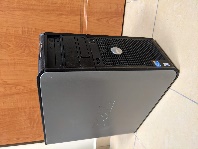 120,00 zł120,00 zł120,00 zł2.Hp Dc 5850, procesor AMD Athlon, 2 GB RAM, monitor HP 19’ panoramaMOR-B/4/49/491/1 – kod 5000000000302MOR-A/4/49/491/4 – kod 5000000001804MOR-FK/4/49/491/6 –kod 5000000000029MOR-B/4/49/491/2 - kod 5000000000319MOR-GI/4/49/491/1 –kod 5000000000715MOR-A/4/49/491/5 – kod 50000000018116Sprawne, nieuszkodzone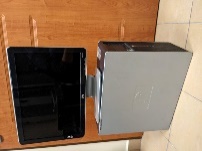 100,00 zł(zestaw)100,00 zł(zestaw)100,00 zł(zestaw)100,00 zł(zestaw)100,00 zł(zestaw)100,00 zł(zestaw)100,00 zł(zestaw)3.Hp B5583, procesor Intel Core 2 Duo, 2 GB RAM, Monitor Samsung 19’, kwadratowyST-B/4/49/491/15 – kod 5000000006847ST-ET/4/49/491/18 – kod 5000000006878ST-ET/4/49/491/17 – kod 50000000068613Sprawne, nieuszkodzone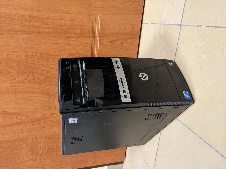 120,00 zł120,00 zł120,00 zł4.Komputer PC, procesor Intel i3, 4 GB RAMMOR-FK/4/49/491/8 –kod 50000000000501Sprawne, nieuszkodzone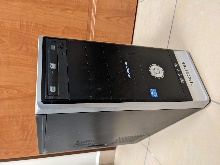 180,00 zł5.Laptop Sony Vaio 15’, Procesor Intel Core 2 Duo, 4 GB RAM, MOR-AT/BG/4/49/491/1 – kod 50000000034571Sprawne, nieuszkodzone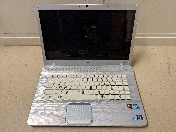 150,00 zł6.Laptop Dell Vostro 3500, 15’, procesor Intel i3, 4 GB RAMST-SZ/4/49/491/14 – kod 5000000006830ST-AT/4/49/491/13 – kod 5000000006823ST-ET/4/49/491/16 – kod 50000000068543Sprawne, nieuszkodzone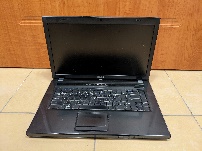 200,00 zł200,00 zł200,00 zł7. Komputer AIO Lenovo C20, 20’, procesor Intel Celeron, 4 GB RAMMOR-MHMR/4/49/491/3 – kod 5000000001705MOR-AT/BG/K/4/49/491/3kod 5000000004539MOR-AT/BG/K/4/49/491/1kod 5000000004515MOR-ET/4/49/491/7kod 50000000024504Sprawne, nieuszkodzone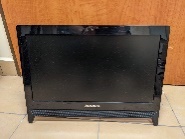 250,00 zł250,00 zł250,00 zł250,00 zł